                                СОБРАНИЕ ДЕПУТАТОВ ВЕСЬЕГОНСКОГО РАЙОНА                                                             ТВЕРСКОЙ ОБЛАСТИ                                                             РЕШЕНИЕ                                                                        г. Весьегонск         30.01.2012                                                                                                                № 321Заслушав отчет главы района Пашукова А.В. о работе Собрания депутатов Весьегонского района в 2011 годуСобрание депутатов Весьегонского района решило:1.Принять к сведению отчет главы района Пашукова А.В.  о работе Собрания депутатов Весьегонского района в 2011 году.2.Настоящее решение вступает в силу со дня его подписания.                               Глава района                                                                    А.В. ПашуковО работе Собрания депутатов Весьегонского района в 2011 году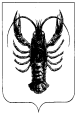 